2.  Melléklet Arnót Község Önkormányzat Képviselő-testületének 16/2017.(XII.20.) önkormányzati rendeletéhez Az épített környezet településképi szempontból meghatározó területei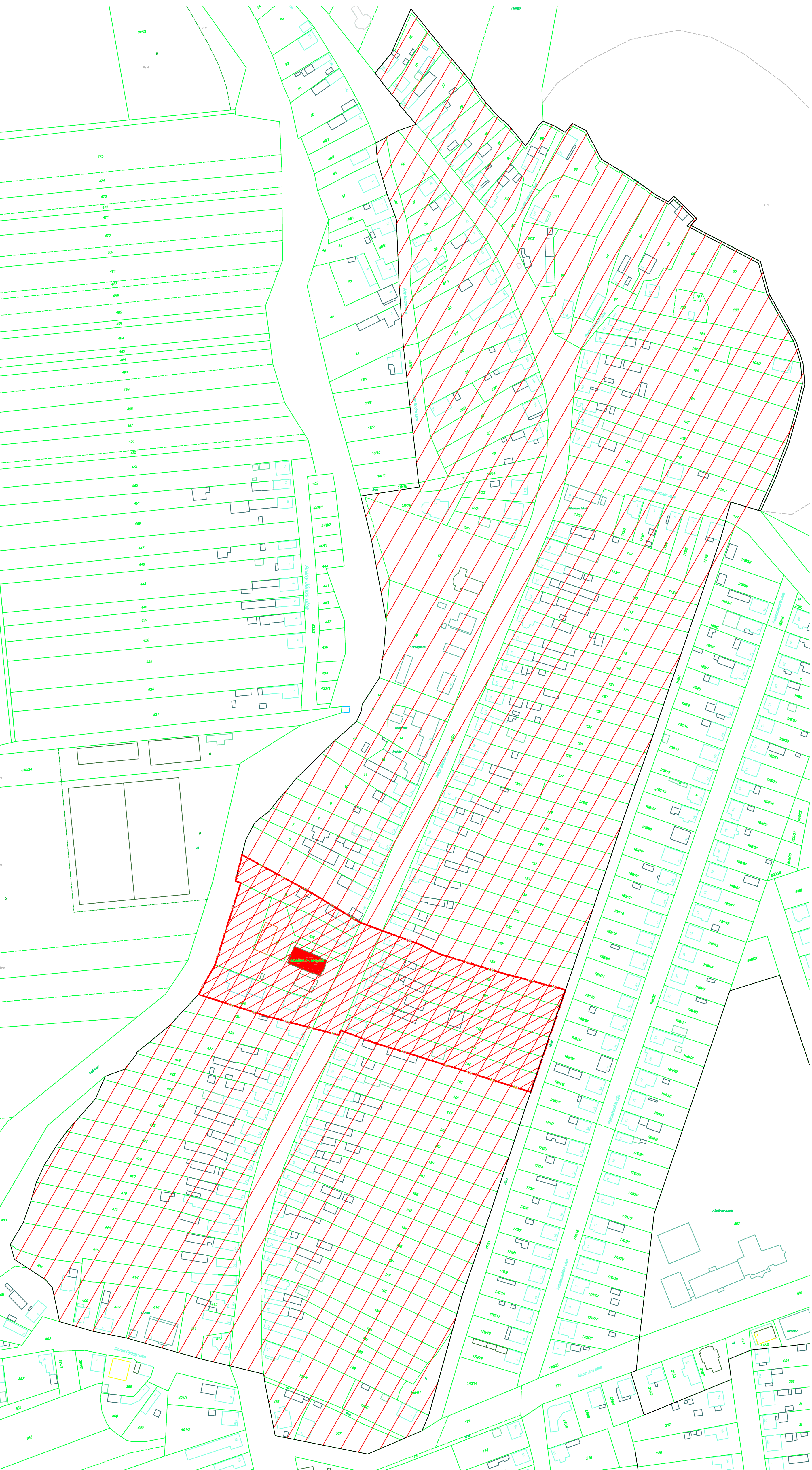 a történeti település Arnót egyutcás soros elrendezésű fésűs beépítésű területe 